                                                                                              Obec Trnovec nad Váhom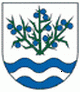 Materiál č. 1 na 8. zasadnutie Obecného zastupiteľstva v Trnovci nad Váhom dňa 07.09. 2015K bodu programu 2:„ Kontrola plnenia uznesení“1. Dôvodová správaDôvodová správa k materiálu č. 1 na 8. zasadnutie OZ v Trnovci nad Váhom Uznesením č. 51/2015 z 6. zasadnutia Obecného zastupiteľstva v Trnovci nad Váhom dňa 15.6.2015 OZ zobralo na vedomieinformáciu o obecnej verejnej kanalizácii, návrh zmluvy o odvádzaní odpadových vôd a uložilo vedúcej technického referátu, p. E. Bócsovej, pripraviť návrh zmluvy o odvádzaní odpadových vôd medzi obcou a existujúcimi aj novými producentmi. Termín bol stanovený do 31.8.2015.Návrh zmluvy o odvádzaní odpadových vôd medzi obcou a existujúcimi aj novými producentmi je spracovaný. Na základe odporučenej zmluvy má obec v pláne riešiť zmluvné vzťahy s užívateľmi, s napojením kanalizácie a mať zosúladené zmluvy  k 1. januáru 2016.Návrh zmluvy bude priložený k materiálu.Obec Trnovec nad Váhom prejavila záujem o kúpu pozemku z dôvodu vybudovania chodníka, s parcelným číslom 1639/3, druh pozemku: zastavané plochy a nádvoria, s výmerou 223 m2, parcela registra „C“, ktorý je evidovaný  Okresným úradom v Šali, pre katastrálne územie: Trnovec nad/Váhom, na liste vlastníctva č. 574.Výlučným vlastníkom uvedeného pozemku je p. Tibor Ferencei. Kúpna cena uvedenej nehnuteľnosti bola na základe dohody medzi predávajúcim a kupujúcim určená vo výške 4460.- €.Uznesením č. 62/2015 z 7. zasadnutia Obecného zastupiteľstva v Trnovci nad Váhom dňa 20. júla 2015 OZ schválilo zámer na kúpu nehnuteľnosti a poverilostarostu obce rokovať o cene pozemku.Rokovanie prebehlo na Obecnom úrade v Trnovci nad Váhom a starosta obce sa dohodol so zástupcom predávajúceho (matka) na znížení kúpnej ceny uvedenej nehnuteľnosti na 16 eur za m2, z dôvodu vyskytujúcej sa skládky stavebného odpadu na celom pozemku. Predávajúcim bol návrh prijatý avšak do dvoch dní si to rozmyslel, nakoľko mu situácia ohľadne predaja pozemku nesúri. Týmto predávajúci  trvá na kúpnej cene vo výške 4460 eur na základe pôvodnej dohody( prípadné riešenie pri predaji pozemku).